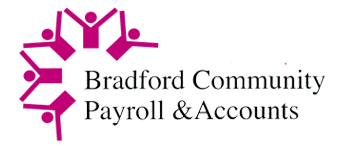 Employee Information Form / Starter ChecklistInstructions for EmployeesAs a new employee your employer needs the information on this form before your first payday to tell HMRC about you and help them use the correct tax code.  Fill in this form then give it to your employer.This form is for new employees.  Please complete in BLOCK CAPITALS.Employees Personal DetailsBank Details (to be completed if salary being paid by Bradford Community Payroll)Employee StatementYou need to select only one of the following statements A, B or C:Student LoanTell us if any of the followingStatements apply to you:you do not have any Student or Postgraduate Loansyou’re still studying full-time on a course that your Student Loan relates toyou completed or left your full-time course after the start of the current tax year, which started on 6 Aprilyou’re already making regular direct debit 
repayments from your bank, as agreed 
with the Student Loans CompanyIf No, tick this box and choose plan belowIf Yes, tick this box and go straight to the 
DeclarationTo avoid repaying more than you need to, 
tick the correct Student Loans that you have – use
the guidance on the right to help youPlease tick all that applyPlan 1Plan 2Plan 4Postgraduate Loan (England and Wales onlyPlease return completed form to: Direct Payments, Britannia House, Hall Ings, Bradford, BD1 1HX alternatively email to DP@bradford.gov.ukPerson being Cared for:(or parent name if child under 18)Title: (Mr, Mrs, Miss, Ms)Title: (Mr, Mrs, Miss, Ms)Forename(s) in full:Forename(s) in full:Forename(s) in full:Forename(s) in full:Marital Status:(Married, Single, Divorced etc.)Marital Status:(Married, Single, Divorced etc.)Surname:Surname:Surname:Surname:Home Address:Home Address:Postcode:Postcode:Date of Birth:Date of Birth:Male / Female:Male / Female:Male / Female:E-mail Address:E-mail Address:National Insurance Number:National Insurance Number:Employment Start Date:Employment Start Date:Employment Start Date:Job Title/Description:Job Title/Description:Normal Working Hours (e.g. 35, 21):Normal Working Hours (e.g. 35, 21):Normal Working Days (e.g. Mon – Fri):Normal Working Days (e.g. Mon – Fri):Normal Working Days (e.g. Mon – Fri):Normal Working Days (e.g. Mon – Fri):Normal Working Days (e.g. Mon – Fri):Full-Time Annual Pay:Pro-Rata Pay – Per Annum:Pro-Rata Pay – Per Annum:Pro-Rata Pay – Per Annum:Pro-Rata Pay – Per Annum:Hourly Rate:Pension Eligibility:Pension Eligibility:Pension Eligibility:Pension Eligibility:Pension Eligibility:Pension Eligibility:Pension Eligibility:Pension Eligibility:Pension Eligibility:Pension Eligibility:Pension Eligibility:Pension Eligibility:Pension Eligibility:Bank/Building Society Name and Branch:Bank/Building Society Name and Branch:Bank/Building Society Name and Branch:Name on Account:Sort Code:Account Number:Statement AStatement BStatement CDo not choose this statement if you’re in receipt of a State, Works or Private Pension.Choose this statement if the following applies.This is my first job since 6 April and since the 6 April I’ve not received payments from any of the following:Jobseeker’s AllowanceEmployment and Support AllowanceIncapacity BenefitDo not choose this statement if you’re in receipt of a State, Works or Private Pension.Choose this statement if the following applies.Since 6 April I have had another job but I do not have a P45. And/or since the 6 April I have received payments from any of the following:Jobseeker’s AllowanceEmployment and Support AllowanceIncapacity BenefitChoose this statement if:you have another job and/oryou’re in receipt of a State, Works or Private PensionStatement A applies to meStatement B applies to meStatement C applies to meTypes of Student LoanYou have Plan 1 if any of the following apply:you lived in Northern Ireland when you startedyour courseyou lived in England or Wales and started your course before 1 September 2012You have a Plan 2 if:You lived in England or Wales and started your course on or after 1 September 2012.You have a Plan 4 if:You lived in Scotland and applied through the Students Award Agency Scotland (SAAS) when you started your course.You have a Postgraduate Loan if any of the following apply:you lived in England and started your Postgraduate Master’s course on or after 1 August 2016you lived in Wales and started your Postgraduate Master’s course on or after 1 August 2017you lived in England or Wales and started your Postgraduate Doctoral course on or after 1 August 2018Signed:Date: